FOTO-FOTO KEGIATAN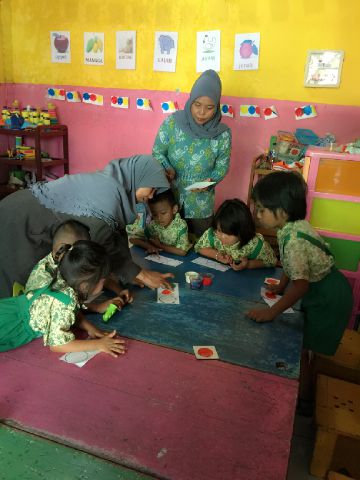 Guru memberi contoh cara mencampur warna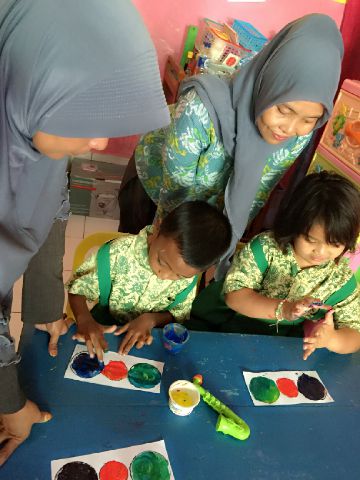 Guru mengarahkan anak mencampur warna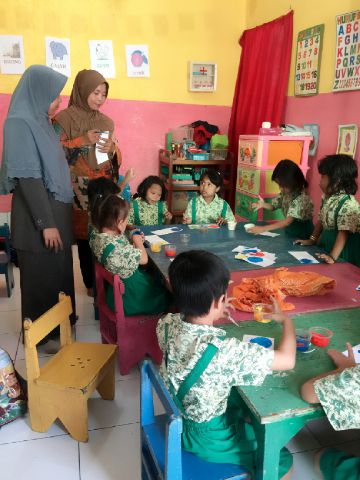 Guru mengawasi kegiatan anak mencampur warna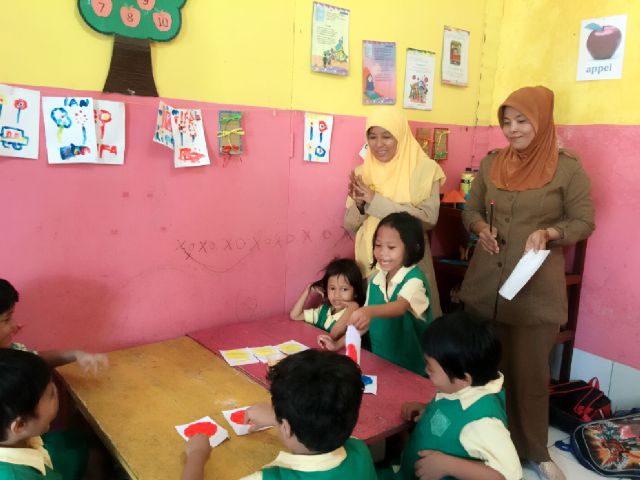 Aktivitas anak dalam mencampur warna 